APPLICATION FORM		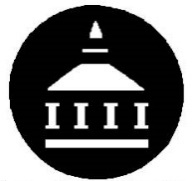 		Bingham Town CouncilPost Applied For	Administrative Assistant1.	Personal Details			Last Name	……………………………………………………….	       	Forename(s)	……………………………………………………….	 	Address	……………………………………………………….	Do you have a full driving 			licence?		……………………………………………………….	Yes    	No      			Licence type (eg Car/LGV)		Post Code      …………………………………              ……………………………	Telephone (Mobile) 	……………………..  (Home) ……………………..	Current endorsements	E-mail	…………………………………………………………	 ……………………………..	Preferred Method of Contact:     Mobile    □                            Home  □                        Email      □	National Insurance number …………………………………………………………………………	Are there any restrictions on your right to work in the UK                                   Yes/No	If yes, please state restrictions and the expiry date of any permissions…………………………	……………………………………………………………………………………………………………2.	Present or Most Recent Employment	Employer’s Name and Address	Dates	Current Salary	……………………………………………….		………………….		………………..	……………………………………………….		………………….		………………..	Position Held    ……………………………..				Notice Required	Wks/Mths	………………………………………………..				………………………….	………….3.	Brief Description of Duties	……………………………………………………………………………………………………………	……………………………………………………………………………………………………………	……………………………………………………………………………………………………………	……………………………………………………………………………………………………………	……………………………………………………………………………………………………………4.	Past Employment	Employer’s Name and Address	Position Held		Dates From/To	Reason for Leaving	…………………………………..	………………	………………...	……………………..	…………………………………..	………………	…………………	……………………..	…………………………………..	………………	…………………	……………………..	…………………………………..	………………	…………………	……………………..Education Details		Place of Study	Dates From/To		Full/Part-time	Qualifications and Grade		……………………………..	………………..		………………	……………………………	…………………………….	………………..		………………	……………………………	…………………………….	………………..		………………	……………………………	…………………………….	………………..		………………	……………………………6.	Professional Qualifications		Qualification Gained	Dates From/To		Full/Part-time				Venue	……………………………..	………………..		………………		………………………………	……………………………..	………………..		………………		………………………………	……………………………..	………………..		………………		………………………………	……………………………..	………………..		………………		………………………………	……………………………..	………………..		………………		………………………………7.	Training Courses		Course Title and Content 				Organising Body					Date Attended	…………………………………..	………………………………..			……………………………	…………………………………..	………………………………..			……………………………	…………………………………..	………………………………..			……………………………	…………………………………..	………………………………..			……………………………	…………………………………..	………………………………..			……………………………	…………………………………..	………………………………..			……………………………	…………………………………..	………………………………..			……………………………	……………………………………	………………………………..			……………………………	……………………………………	………………………………..			……………………………8.	Supporting InformationPlease refer to any additional information including, for example, important details of previous experience gained, particular skills and abilities that you could bring to the post, gained from both previous career and/or voluntary and leisure activities.  It would also be helpful if you could outline your ideal working pattern and the number of hours you would be available per week.Please continue on a separate A4 sheet if necessary.9.	Recruitment MonitoringPlease state where you saw this vacancy advertised:  ……………………………………………Please confirm you are available for interview during week commencing 25 October 2021, advising of any times you would be unavailable during the week.……………………………………………………………………………………………………………10.	Relationships	Are you related to either a Bingham Town Councillor or an employee of the Council?			Yes					No		If yes, please state relationship:	………………………………………………………………….	……………………………………………………………………………………………………………11.	Criminal Convictions	Do you have any criminal convictions?		Yes						No	If yes, please give details 	………………………………………………………………………….	……………………………………………………………………………………………………………	12.	ReferencesPlease give the names and addresses of two people, not related to you, to whom we may apply for a reference, one of which will normally be from your present employer.  Please indicate for both references whether or not we can contact them prior to an interview.  Once you have attended an interview, references will automatically be sent for if you are the successful candidate. Name ………………………………………..		Name ……………………………………………..Position ……………………………………..		Position …………………………………………..Address ……………………………………..		Address …………………………………………..………………………………………………..	      ……………………………………………………..………………………………………………..       ……………………………………………………..Contact prior to interview	Yes  	No 		Contact prior to interview	 Yes  	No   13.	DeclarationI hereby confirm that all the information given in this application is correct to the best of my knowledge, that all questions related to me have been accurately and fully answered and that I am in possession of the qualifications I claim to hold.  Also, I declare that I am legally eligible for employment in the Signed: ……………………………………………………..		Date: …………………………………………………………14.	Data Protection StatementThe information provided on this form may be held on computer.  We will observe strict confidentiality and disclosures will only be made for payroll, personnel administration, and statistical purposes.Please return completed application forms to the Town Clerk, Bingham Town Council, The Old Court House, Church Street, Bingham, Nottingham NG13 8AL; or email info@bingham-tc.gov.uk 